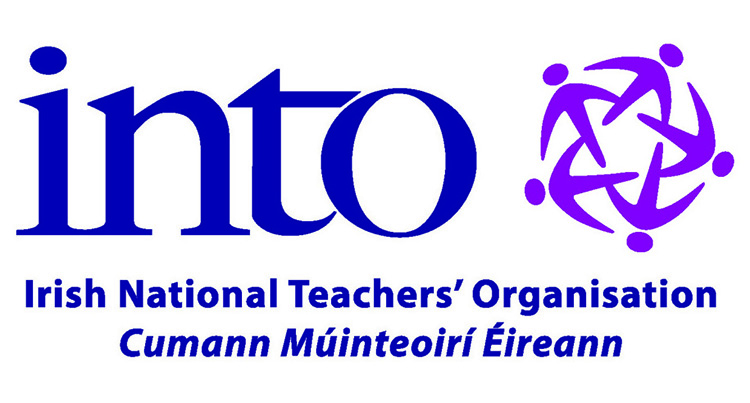 Please complete in Block Capitals or Typescript Bain úsáid as bloc litreacha nó cló, le do thoilPersonal Details / Sonraí PearsantaTYPE OF QUALIFICATION CURRENTLY BEING PURSUED/ An Cineál Cáilíochta atá idir lámha agatMasters Level / Máistreacht 	□Doctorate Level / Dochtúireacht	□Other (please tick and specify) / Eile	□    	NAME OF RESEARCH DIRECTOR/SUPERVISOR 
(please name Department Head if Supervisor has not yet been appointed) AINM FEITHEOIR DO CHUID TAIGHDE (Tabhair ainm ceann na Roinne mura bhfuil feitheoir ceaptha fós)__________________________________________________________INSTITUTION AND DEPARTMENT WHERE RESEARCH IS BEING CARRIED OUT
INSTITIÚID AGUS ROINN IN A BHFUIL AN TAIGHDE Á DHÉANAMH__________________________________________________________PLEASE LIST THE AREAS TO WHICH RESEARCH RELATES 
(e.g. Psychology, Curriculum, Philosophy, History of Education, Education Policy, Leadership, Administration) LIOSTÁIL NA hÁBHAIR LENA mBAINEANN DO THAIGHDE(Síceolaíocht, Curaclam, Fealsúnacht, Stair, Polasaí, Ceannaireacht, Riarachán)RESEARCH PROJECT / AN TIONSCNAMH TAIGHDEOn a separate sheet, please describe your research project. In doing so, please include information on the following aspects of your work:Ar leathnach ar leith déan cur síos ar do thionscnamh. Tabhair sonraí maidir leis na gnéithe seo a leanas.Description of the project for which the Bursary is being sought  (a)	Cur síos ar an tionscnamh lena mbaineann an t-iarratasRelative significance of the contribution that the proposed project will make to the area(b)	Cad é an t-eolas nua a chuirfidh do thionscnamh ar fáilMethodology (c)	ModheolaíochtProgress to date (where applicable) (d)	Staid faoi láthair (má oireann)This description should not exceed 1,000 words.  / Gan níos mó ná 1,000 focal.DECLARATION / DEARBHÚI declare that the above particulars are correct and agree to abide by the circulated “Terms and Conditions” of this Scheme. Dearbhaím go bhfuil na sonraí thuas cruinn agus toilím glacadh le coinníollacha agus téarmaí na scéime. PLEASE COMPLETE AND RETURN TOCOMHLÁNAIGH AGUS SEOL AR AIS CHUIGEducation Section (Bursary Scheme)	An Rannóg Oideachais (Sparántachtaí)INTO 	Cumann Múinteoirí Éireann35 Parnell Square 	35 Cearnóg Pharnell 1	Baile Átha Cliath 1Email:    education@into.ieClosing Date:                Friday 20 September 2024Dáta Deireannach:           Dé hAoine 20 Méan Fómhair 2024Any applications received after the closing date shall not be considered.Name / AinmContact Address (HOME)
Seoladh BaileTelephone Number  / Uimhir GhutháinPlease include area code / Cód ceantair san áireamhE-Mail / RíomhphostTeaching Position / Post Múinteoireachta
School Details / Sonraí ScoileSchool Roll Number / Uimhir RollaSchool Name / Ainm na ScoileMembership Details / Sonraí BallraíochtaMembership Details / Sonraí BallraíochtaINTO District / Ceantar CMÉBranch Name / Ainm na CraoibheOTHER RELEVANT ACADEMIC OR PERSONAL DETAILS  
(Use additional page if necessary)SONRAÍ ACADÚLA NÓ PEARSANTA EILE, A BHAINEANN LE hÁBHARTITLE AND SHORT DESCRIPTION OF RESEARCH PROJECT	(No more than 50 words)TEIDEAL AGUS GEARRCHUNTAS AR DO CHUID TAIGHDE	(Gan níos mó ná 50 focal)123Signature of Applicant Siniú an iarrthóraSignature of Applicant Siniú an iarrthóraDate / Dáta